              UNIVERSIDADE FEDERAL DE SÃO CARLOS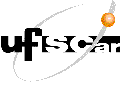 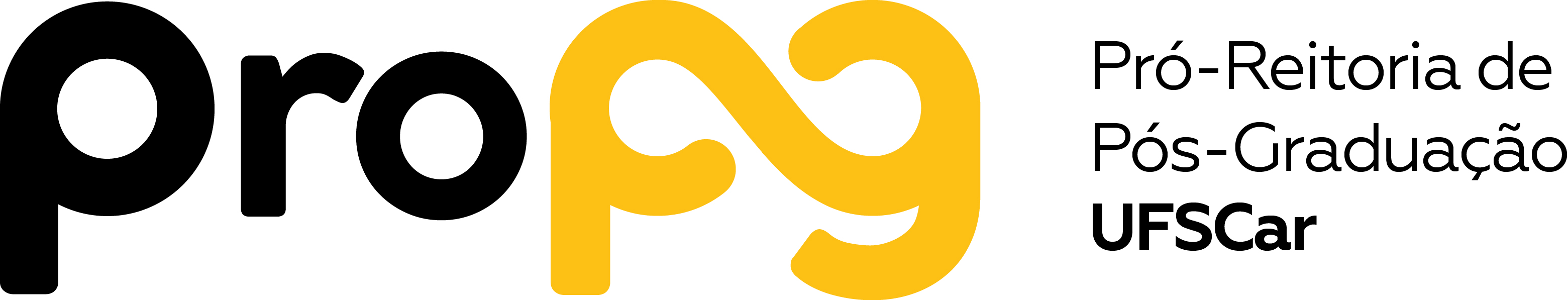            CENTRO DE CIÊNCIAS AGRÁRIAS           Programa de Pós-Graduação em Agroecologia e Desenvolvimento Rural– PPGADRwww.ppgadr.ufscar.br  Relatório de Desempenho Semestral(Observar datas para entrega no calendário administrativo do PPGADR)Nome do aluno: ________________________________________________RA: ________Orientador: _____________________________________________________Período do relatório: 1o ou 2o semestre de 202xDesempenho acadêmicoTotal de créditos cursados:_______Número de créditos que faltam para cursar:_______Desenvolvimento da DissertaçãoOutras InformaçõesAvaliação de desempenho do aluno (a ser preenchido pelo orientador)Via Anhanguera, km 174 -  CP. 153. CEP 13600-970 – Araras (SP)  Fone/Fax (019) 3543-2583Disciplinas cursadasObrigatória (OB) ou Optativa (OP)ConceitoNúmero créditosCitar os estágios, seminários ou outras atividades acadêmicas/científicas realizadas no período:Citar os estágios, seminários ou outras atividades acadêmicas/científicas realizadas no período:Citar os estágios, seminários ou outras atividades acadêmicas/científicas realizadas no período:Citar os estágios, seminários ou outras atividades acadêmicas/científicas realizadas no período:Situação atual (assinalar a etapa em que se encontra)Situação atual (assinalar a etapa em que se encontra)Projeto aprovado, não iniciadoProjeto aprovado, em desenvolvimentoEm redação finalObservações: Observações: Responder às questões abaixo, indicando a data quando pertinente:Responder às questões abaixo, indicando a data quando pertinente:Responder às questões abaixo, indicando a data quando pertinente:Sim (  )Não (  )Já realizou exame de proficiência em Inglês? Resultado: ________________Sim (  )Não (  )Já realizou exame de proficiência em Português? Resultado: ________________Aluno estrangeiro (PAEC/OEA)Sim (  )Não (  )Já realizou exame de qualificação? Resultado: ________________Em caso negativo, indique a data provável de realização da qualificação:____/____/_____Sim (  )Não (  )Recebe bolsa de alguma instituição ou órgão de fomento?Em caso positivo, indique a instituição e a vigência da bolsa:_____________________________________________________________Vigência da bolsa: de _________/____ a __________/____Sim (  )Não (  )Solicitou bolsa a algum órgão de fomento?Qual é a data provável da defesa da dissertação: ____/____/_____Qual é a data provável da defesa da dissertação: ____/____/_____Qual é a data provável da defesa da dissertação: ____/____/_____Observações: Observações: Observações: Avaliando cuidadosamente as atividades do aluno acima, classifico o seu desempenho como:Avaliando cuidadosamente as atividades do aluno acima, classifico o seu desempenho como:ExcelenteMuito bomBomRegularDeficienteConsiderações acerca do desempenho do aluno:Considerações acerca do desempenho do aluno:Assinatura do alunoData: ____/____/____Assinatura do orientadorData: ____/____/____